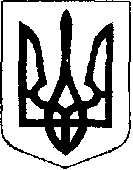 У К Р А Ї Н АЖовківська міська радаЛьвівського району Львівської області____ сесія VIII-го демократичного скликанняРІШЕННЯвід _______ року №_____                                                            м. ЖовкваПро затвердження Програми «Сприяння розвитку підприємництва» на 2023 рік    Керуючись п. 22 ст.26 Закону України «Про місцеве самоврядування в Україні», ст. 20 Бюджетного Кодексу України, враховуючи висновок постійної комісії питань планування соціально-економічного розвитку, бюджету, фінансів, інвестицій, торгівлі, послуг та розвитку підприємництва, Жовківська міська радаВИРІШИЛА:Затвердити Програму «Сприяння розвитку підприємництва» на 2023 рік, що додається.Контроль за виконанням рішення покласти на постійну депутатську комісію з питань планування соціально-економічного розвитку, бюджету, фінансів, інвестицій, торгівлі, послуг та розвитку підприємництва (Кожушко М.П.).                                                   Олег ВОЛЬСЬКИЙ